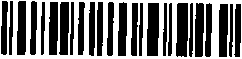 2024002887SMLOUVA O DÍLOpodle ustanovení § 2586 a násl. zákona č. 89/2012 Sb. občanského zákoníku,
uzavřená mezi
(dále jen „smlouva“)(dále jen „objednatel“)(dále jen „zhotovíte?)Zhotovitel se zavazuje, že pro objednatele provede dílo, spočívající v opravě parkovacích stání v objektu ZZS JmK, Kamenice 798/1 d, 625 00 Brno a to vše způsobem a v rozsahu dle soupisu prací s výkazem, který je jako příloha nedílnou součástí této smlouvy. Součástí díla je přitom vše, čeho je třeba provést, zapracovat či jinak vynaložit k dosažení výsledné podoby díla, jak vyplývá z této přílohy. Součástí díla je rovněž likvidace suti, a průběžný a závěrečný úklid staveniště.Při provádění díla se pak zhotovitel zavazuje postupovat tak, aby nebyl narušen provoz zdravotnického zařízení objednatele v místě plnění.Zhotovitel se zavazuje provést dílo podle čl. 1 této smlouvy ve lhůtě nejpozději do deseti dnů od nabytí účinnosti této smlouvy.Závazek zhotovitele k provedení díla v dohodnutém rozsahu se považuje za splněný dokončením všech prací spojených se zhotovením díla, předáním a převzetím díla formou písemného předávacího protokolu, podepsaného oběma smluvními stranami. Objednatel přitom není povinen potvrdit zhotoviteli předávací protokol, zjistí-li se na předávaném díle vada, která brání řádnému užívání díla nebo více než 3 jiné vady a nedodělky.Pro případ prodlení se splněním svého závazku podle čl. 1 této smlouvy ve lhůtě podle čl. 3 této smlouvy se zhotovitel zavazuje zaplatit objednateli smluvní pokutu ve výši 0,1% z celkové ceny díla podle čl. 6 této smlouvy za každý započatý den tohoto prodlení. Zaplacením této smluvní pokuty není dotčen nárok objednatele na případnou náhradu škody v plné výši.Objednatel se zavazuje zaplatit zhotoviteli za dílo podle čl. 1 této smlouvy cenu díla ve výši: 98.853,79 Kč bez DPH, tj. 119.613,09 Kč včetně DPH. Součástí této ceny jsou veškeré náklady zhotovitele, spojené se splněním závazku zhotovitele podle čl. 1 této smlouvy. Tato cena je stanovena podle rozpočtu, u něhož se zaručuje úplnost, který je obsažen v příloze této smlouvy. Změna ceny je možná pouze v případě zákonné změny sazby DPH.V případě stavebních prací nad rámec díla podle čl. 1 této smlouvy, které by byly mezi oběma stranami dohodnuty formou písemného dodatku k této smlouvě, se objednatel zavazuje zaplatit zhotoviteli za tyto práce cenu ve výši ceny obvyklé.Cena díla podle čl. 6. této smlouvy je splatná po splnění závazku k provedení díla způsobem podle čl. 4 této smlouvy ve lhůtě do 30-ti dnů od předložení jeho písemného vyhotovení (faktury/daňového dokladu). Faktura bude doručena elektronicky na email: ...............................​.. ​................................... Na faktuře musí být mimo jiné uvedeno toto číslo veřejné zakázky, ke které se faktura vztahuje: P24V00001093. Přílohou faktury bude kopie oboustranně podepsaného předávacího protokolu. Nebude-li faktura splňovat veškeré náležitosti daňového dokladu podle zákona a další náležitosti podle této smlouvy, je objednatel oprávněn vrátit takovou fakturu zhotoviteli k opravě, přičemž doba její splatnosti začne znovu celá běžet ode dne doručení opravené faktury objednateli.Pro případ prodlení s úhradou ceny díla ve lhůtě podle čl. 8 této smlouvy se objednatel zavazuje zaplatit zhotoviteli úrok z prodlení ve výši dle zákona.Zhotovitel odpovídá objednateli za to, že dílo podle čl. 1 této smlouvy bude odpovídat tuzemským právním předpisům, technickým, hygienickým a jiným normám, a že bude mít ty vlastnosti, které jsou u dél tohoto druhu obvyklé. V tomto smyslu se zhotovitel zavazuje bezplatně odstraňovat vady, které se na dílo podle čl. 1 této smlouvy vyskytnou v záruční době 24 měsíců ode dne splnění závazku zhotovitele k provedení díla způsobem podle čl. 4 této smlouvy.Zhotovitel se zavazuje rozhodovat o písemných reklamacích objednatele v období po dokončení díla písemně ve lhůtě do 15-ti dnů od jejich doručení, a ve stejné lhůtě provést odstranění vad z oprávněných reklamací, nebude-li mezi oběma stranami v jednotlivém případě dohodnuto jinak.Pro případ sporu o oprávněnost reklamace se objednateli vyhrazuje právo nechat vyhotovit k prověření jakosti díla soudně znalecký posudek, jehož výroku se obě strany zavazují podřizovat s tím, že náklady na vyhotovení tohoto posudku se zavazuje nést ten účastník sporu, kterému tento posudek nedal zapravdu.Nepřikročí-li zhotovitel k odstranění vady ve lhůtě podle čl. 11 této smlouvy nebo v něm z důvodů na své straně nepokračuje, a to ani po písemné výzvě objednatele, je objednatel oprávněn nechat provést toto odstranění třetí osobou na náklad zhotovitele.Pro případ prodlení zhotovitele se splněním jeho povinností podle čl. 10 této smlouvy ve lhůtě podle čl. 11 této smlouvy se zhotovitel zavazuje zaplatit objednateli smluvní pokutu ve výši 500,- Kč za každý započatý den tohoto prodlení.Objednatel je oprávněn odstoupit od této smlouvy o dílo, bude-li zhotovitel v prodlení se splněním svého závazku podle čl. 1 této smlouvy ve lhůté podle čl. 3 této smlouvy o více než 2 týdny.Zaplacením smluvní pokuty podle této smlouvy není dotčeno právo objednatele na náhradu případné škody v plné výši.Není-li touto smlouvou ujednáno jinak, řídí se vzájemný právní vztah mezi zhotovitelem a objednatelem ust. § 2586 a násl. občanského zákoníku.Tato smlouva se uzavírá na základě návrhu na její uzavření ze strany objednatele. Předpokladem uzavření této smlouvy je její písemná forma a dohoda o jejích podstatných náležitostech, čímž se rozumí celý obsah této smlouvy, jak je uveden v čl. 1 až 22 této smlouvy. Objednatel přitom předem vylučuje přijetí tohoto návrhu s dodatkem nebo odchylkou ve smyslu ust. § 1740 odst. 3 občanského zákoníku.Tuto smlouvu lze změnit nebo zrušit pouze jinou písemnou dohodu obou smluvních stran.Tato smlouva nabývá platnosti dnem jejího uzavření a účinnosti dnem jejího uveřejnění v registru smluv dle příslušných ustanovení zákona č. 340/2015 Sb. o registru smluv.Dáno ve dvou originálních písemných vyhotoveních, z nichž každá ze smluvních stran obdrží po jednom.Zhotovitel je povinen po celou dobu trvání smluvního vztahu naplňovat podmínky dle Nařízení Rady (EU) 2022/576 ze dne 8. dubna 2022, kterým se mění nařízení (EU) č. 833/2014 o omezujících opatřeních vzhledem k činnostem Ruska destabilizujícím situaci na Ukrajině.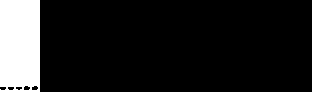 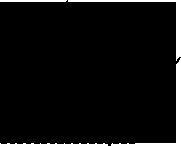 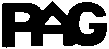 V Brně dneMUDr. Hana Albrechtová ředitelkaza objednateleIng. Miloš Holešovský Jednatel společnosti za zhotovitelePříloha č. 1 - Soupis prací s výkazem výměr a rozpočtemPopis stavby: 24/PAG/002 - ZZS Jihomoravského krajePopis objektu: 01 - Oprava parkovištěPopis rozpočtu: 01-01 - Oprava parkovištěRekapitulace dílůPoložkový rozpočetSTAV 664 84 Zbraslav !Č:09353542 *DIČ:CZ09353542Jméno:Zdravotnická záchranná služba Jihomoravského kraje, příspěvková organizaceSídlo:Kamenice 798/1 d, 625 00 BrnoJednající:MUDr. Hana Albrechtová, ředitelkaKontaktní osoba:.......​..........​...​........​................................​.....​.......​.......​......IČO:DIČ:Zápis v OR:00346292CZ00346292Krajský soud v Brně sp. zn. Pr 1245Bankovní spojení (číslo účtu):MONETA Money Bank, a.s., č. ú. 117203514/0600Jméno:PAG STAV s.r.o.Sídlo:Za Habrem 447, 664 84 ZbraslavJednající:Ing. Miloš HolešovskýKontaktní osoba:Ing. Miloš HolešovskýIČO:DIČ:09353542DIČ:CZ09353542Zápis v OR:KS v Brně, oddíl C, vložka 118463Bankovní spojení (číslo účtu):Komerční banka a.s., č.ú. 123-2267170227/0100Položkový rozpočet stavbyPoložkový rozpočet stavbyPoložkový rozpočet stavbyPoložkový rozpočet stavbyPoložkový rozpočet stavbyPoložkový rozpočet stavbyStavba:	24/PAG/002	ZZS Jihomoravského	krajeObjekt:	01	Oprava parkovištěRozpočet:	01-01	Oprava parkovištěStavba:	24/PAG/002	ZZS Jihomoravského	krajeObjekt:	01	Oprava parkovištěRozpočet:	01-01	Oprava parkovištěStavba:	24/PAG/002	ZZS Jihomoravského	krajeObjekt:	01	Oprava parkovištěRozpočet:	01-01	Oprava parkovištěStavba:	24/PAG/002	ZZS Jihomoravského	krajeObjekt:	01	Oprava parkovištěRozpočet:	01-01	Oprava parkovištěStavba:	24/PAG/002	ZZS Jihomoravského	krajeObjekt:	01	Oprava parkovištěRozpočet:	01-01	Oprava parkovištěStavba:	24/PAG/002	ZZS Jihomoravského	krajeObjekt:	01	Oprava parkovištěRozpočet:	01-01	Oprava parkovištěObjednatel:IČO:DIČ:IČO:DIČ:IČO:DIČ:IČO:DIČ:Zhotovitel:IČO:DIČ:IČO:DIČ:IČO:DIČ:IČO:DIČ:Vypracoval:Rozpis cenyCelkemHSVHSV95 316,2095 316,20PSVPSV0,000,00MONMON0,000,00Vedlejší nákladyVedlejší náklady0,000,00Ostatní nákladyOstatní náklady3 537,593 537,59CelkemCelkem98 853,7998 853,79Rekapitulace daníRekapitulace daníRekapitulace daníRekapitulace daníRekapitulace daníRekapitulace daníZáklad pro sníženou DPHZáklad pro sníženou DPH12 %0,00 CZK0,00 CZK0,00 CZKSnížená DPHSnížená DPH12 %0,00 CZK0,00 CZK0,00 CZKZáklad pro základní DPHZáklad pro základní DPH21 %98 853,79 CZK98 853,79 CZK98 853,79 CZKZákladní DPHZákladní DPH21 %20 759,30 CZK20 759,30 CZK20 759,30 CZKZaokrouhlení0,00 CZKCena celkem s DPH119 613,09 czk119 613,09 czk119 613,09 czk119 613,09 czk119 613,09 czkVPAG STAV S.r.o, ■ ■ WF Za Habrem 447	(S"TAV 84 Zbraslav / IČ-	.	LiUt £//	dneUt £//	dne/r 4. “102.^/r 4. “102.^VPAG STAV S.r.o, ■ ■ WF Za Habrem 447	(S"TAV 84 Zbraslav / IČ-	.	Li	zhotovitele,	za objednatele /	zhotovitele,	za objednatele /	zhotovitele,	za objednatele /	zhotovitele,	za objednatele /	zhotovitele,	za objednatele /	zhotovitele,	za objednatele /ČísloNázevTyp díluCelkem%1Zemní práceHSV8 398,218,55KomunikaceHSV66 047,4666,8900HZSHSV11 270,0011,496Bourání konstrukcíHSV4 861,834,999Staveništní přesun hmotHSV4 738,704,8ONOstatní nákladyON3 537,593,6Cena celkem98 853,79100,0S:24/PAG/002ZZS Jihomoravského kraje0:01Oprava parkovištěR:01-01Oprava parkovištěP.č.Číslo položkyNázev položkyMJMnožstvíCena/ MJCelkemDíl: 1Díl: 1Zemní práce8 398,2111113106231R0011113106231R00Rozebrání dlažeb ze zámkové dlažby v kamenivum293,7300064,406 036,21parkoviště: 5,15*18,293,730002|113107405R002|113107405R00Odstranění podkladu nad 50 m2,kam.těžené tl.5 cmm293,7300025,202 362,00Odkaz na mn. položky pořadí 1 : 93,7300093,73000Díl: 5Díl: 5Komunikace66 047,463564901112R00Recyklace podkladu s přid.kameniva drc. do 0,06 m3/m2m293,73000159,0014 903,07Odkaz na mn. položky pořadí 1 : 93,7300093,730004:596215040R004:596215040R00Kladení zámkové dlažby tl. 8 cm do drtě tl. 4 cmm293,73000330,0030 930,90Odkaz na mn. položky pořadí 1 : 93,7300093,7300051596291113R0051596291113R00Řezání zámkové dlažby tl. 80 mmm41,55000285,5011 862,532*18,2+5,1541,550006*50016*5001Provedení piktogramů, značeni a zapůjčení šablonkpl1,000003 970,003 970,007 50027 5002Složení dlažny HRks1,00000180,00180,008;59248030R.A8;59248030R.ADlažba zámková GRANIT 20/10/8 II přírodním27,68000547,004 200,96Díl: 900Díl: 900HZS11 270,009 909 01 R009 909 01 R00Hzs-nezmeritelne stavební prače- stavbyvedoucíh0,00000470,000,0010’909 02 R0010’909 02 R00Hzs-nezmeritelne stavební prače- zedníkh2,00000380,00760,00oprava osazení 2 ks obrubníku : 22,00000I 11909 03 R00Hzs-nezmeritelne stavební prace-pomocný dělníkh4,00000290,001 160,00naložení suti: 3úklid staveniště: 13,000001,00000| 12 909 04 R00| 12 909 04 R00HZS - materiálKč2 850,000001,002 850,00Barva - piktogramy a značení: 28502 850,0000013909 05 R00Dovoz materiálukpl1,000002 700,002 700,0014909 06 R00Kontejnerkpl1,000003 800,003 800,00Díl: 96Díl: 96Bourání konstrukcí4 861,8315 979054441R0015 979054441R00Očištění vybour. dlaždic s výplní kamen, těženýmm286,0500056,504 861,83parkoviště : 5,15*18,2odpočet - nová dlažba paleta : -7,6893,73000-7,68000Díl: 99Díl: 99Staveništní přesun hmot4 738,7016Í 998223011R0016Í 998223011R00Přesun hmot, pozemní komunikace, kryt dlážděnýt17,61598269,004 738,70Díl: ONDíl: ONOstatní náklady3 537,5917)005121 R17)005121 RZařízení staveništěSoubor1,000002 287,592 287,5918 005211010R18 005211010RPředání a převzetí staveništěSoubor1,00000500,00500,0019|00524 R19|00524 RPředání a převzetí dílaSoubor1,00000750,00750,00